附件5：京津冀注册会计师行业会员继续教育网络培训学习流程一、会员登录登录地址：http://www.bicpaedu.com/jjj.html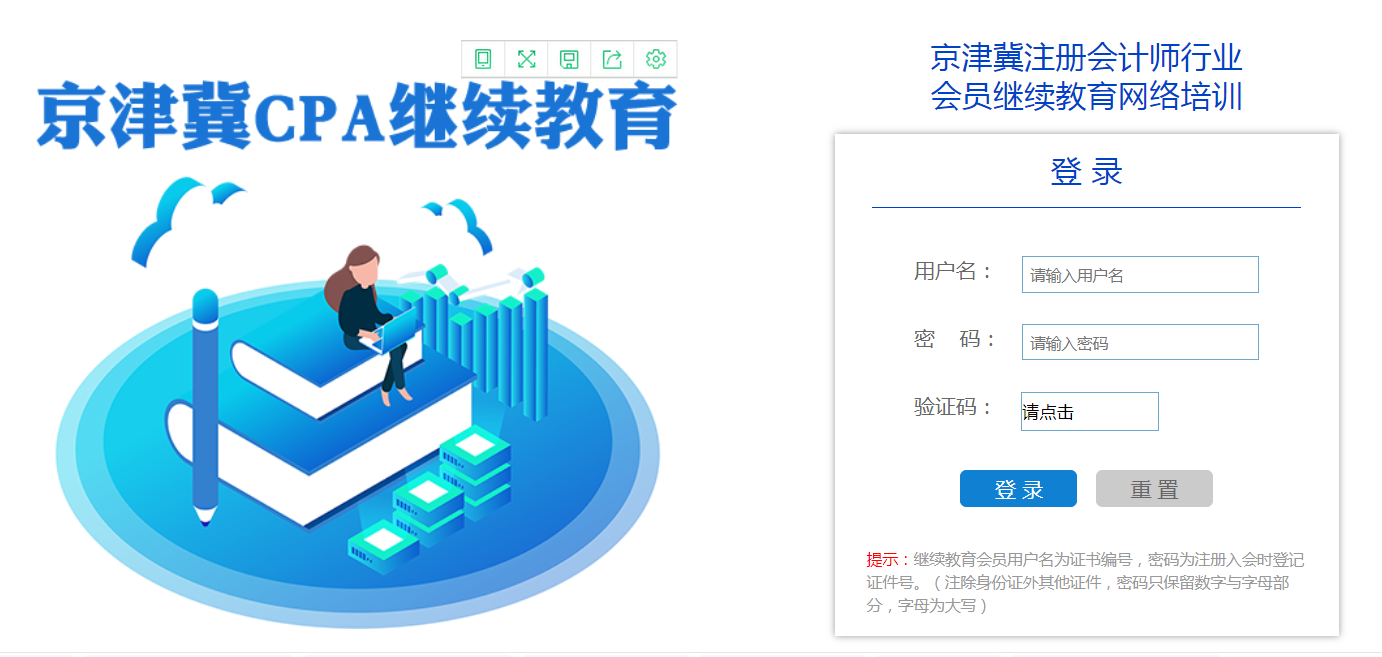 登录时用户名输入证书号，密码默认是身份证号，登录后建议修改。二、学员学习登录后，即可选择课程进行学习。学习一般流程：登录  听课  考试  获得学时  通过（累计学时大于40学时） 打印学时。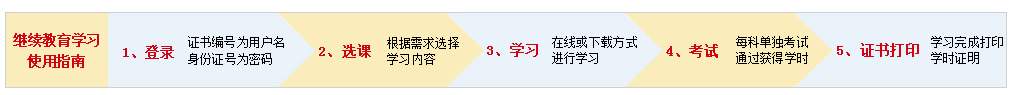 三、获得学时的规则（1）学习完课程获得学时或 （2）需要考试人员考试通过后获得学时四、CPA会员学时汇总具体信息如：年度、人员信息、获得的总学时、通过时间等。